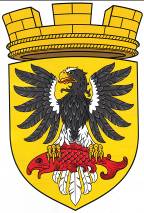 МУНИЦИПАЛЬНОЕ ОБРАЗОВАНИЕ«ЕЛИЗОВСКОЕ ГОРОДСКОЕ ПОСЕЛЕНИЕ»Собрание депутатов Елизовского городского поселенияЧЕТВЕРТЫЙ  СОЗЫВ,  СЕДЬМАЯ СЕССИЯР Е Ш Е Н И Е №121г. Елизово                                                                               07 апреля  2022 годаО принятии муниципального  нормативного правового акта «О внесении изменений в муниципальный нормативный правовой акт «Положение о муниципальном  контроле в сфере благоустройства  в границах Елизовского городского поселения» от 26.11.2021 №8-НПА»В соответствии с  Федеральным  законом  от 06.10.2003 №131-ФЗ «Об общих принципах организации местного самоуправления в Российской Федерации», Федеральным  законом от 31.07.2020 № 248-ФЗ «О государственном контроле (надзоре)  и муниципальном контроле в Российской Федерации», Уставом Елизовского городского поселения Елизовского муниципального района в Камчатском крае Собрание депутатов Елизовского городского поселения                                                  РЕШИЛО:Принять муниципальный нормативный правовой акт «О внесении изменений в  муниципальный нормативный правовой акт «Положение о муниципальном контроле в сфере благоустройства в границах Елизовского городского поселения» от 26.11.2021 №8-НПА».        2.   Направить муниципальный нормативный правовой акт «О внесении изменений в муниципальный нормативный правовой акт «Положение о муниципальном контроле в сфере благоустройства в границах Елизовского городского поселения» от 26.11.2021 №8-НПА», принятый Решением Собрания депутатов  Елизовского городского поселения от 25.11.2021 № 53, Главе Елизовского городского поселения для подписания и опубликования (обнародования).Глава Елизовского городского поселения –председатель Собрания депутатов Елизовского городского поселения				                 О.Л. МартынюкЕЛИЗОВСКИЙ МУНИЦИПАЛЬНЫЙ РАЙОНЕЛИЗОВСКОЕ ГОРОДСКОЕ ПОСЕЛЕНИЕМуниципальный нормативный правовой актО внесении изменений в  муниципальный нормативный правовой акт «Положение о муниципальном  контроле в сфере благоустройства  в границах Елизовского городского поселения» от 26.11.2021 №8-НПАПринят Решением Собрания депутатов Елизовского городского поселения от 07апреля 2022 года №121Статья 1.             Внести в муниципальный  нормативный  правовой акт «Положение о муниципальном контроле в сфере благоустройства  в границах Елизовского городского поселения» от 26.11.2021 №8-НПА, принятый Решением Собрания депутатов Елизовского городского поселения  от 25.11.2021 № 53, следующие  изменения:Пункт 2.1. Раздела II изложить в следующей редакции:«2.1. Муниципальный контроль в сфере благоустройства осуществляется администрацией Елизовского городского поселения в лице уполномоченного органа – Управления жилищно-коммунального хозяйства администрации Елизовского городского поселения (далее – Контрольный орган).». Раздел V дополнить пунктом 5.2. следующего содержания:«5.2. Для фиксации уполномоченным должностным лицом доказательств нарушений обязательных требований могут использоваться фотосъемка, аудио- и видеозапись. Решение о необходимости использования фотосъемки, аудио- и видеозаписи при осуществлении контрольных мероприятий принимается уполномоченным лицом самостоятельно. Способы фиксации доказательств должны позволять однозначно идентифицировать объект фиксации, отражающий нарушение обязательных требований. Для фиксации доказательств нарушений обязательных требований могут быть использованы любые имеющиеся в распоряжении технические средства фотосъемки, аудио- и видеозаписи. Информация о проведении фотосъемки, аудио- и видеозаписи и об использованных для этих целей технических средствах отражается в акте  по результатам контрольного мероприятия либо в документе, используемом при проведении конкретного контрольного действия, осуществляемого в ходе контрольного мероприятия без взаимодействия с контролируемым лицом, результаты проведения фотосъемки, аудио- и видеозаписи являются приложением к указанным документам. Фиксация нарушений обязательных требований при помощи фотосъемки проводится не менее чем двумя снимками каждого из выявленных нарушений обязательных требований. Аудио- и видеозапись осуществляется в ходе проведения контрольного мероприятия непрерывно с уведомлением в начале и конце записи о дате, месте, времени начала и окончания осуществления записи. В ходе записи подробно фиксируются и указываются место и характер  выявленного нарушения обязательных требований.». Раздел VII дополнить пунктом 7.4. следующего содержания:«7.4. Ключевые показатели муниципального контроля в сфере благоустройства и их целевые значения установлены приложением 3 к настоящему Положению.»4. Дополнить приложением 3 согласно приложению к настоящему муниципальному нормативному правовому акту.Статья 2. Настоящий муниципальный нормативный правовой акт вступает в силу после его официального опубликования (обнародования).Глава Елизовского городского поселения	                                     О.Л. Мартынюк № 25 - НПА  от 07 апреля 2022 годаПриложение к муниципальному нормативному правовому акту от 07 апреля 2022 года №25-НПА«Приложение 3к Положению о муниципальном контроле в сфере благоустройства в границах Елизовского городского поселенияКлючевые показатели муниципального  контроля в сфере благоустройстваи их целевые значения.»Ключевые показателиЦелевые значенияПроцент устраненных нарушений из числа выявленных нарушений  законодательства в сфере благоустройства  70%Процент обоснованных жалоб на действия (решения) органа муниципального контроля и (или) его должностных лиц при осуществлении муниципального контроля 0%Процент отмененных результатов контрольных мероприятий0%Процент вынесенных судебных решений 
о назначении административного наказания 
по материалам органа муниципального контроля в сфере благоустройства95%